BAB VRENCANA PRODUKSI DAN KEBUTUHAN OPERASIONALProses OperasiMenurut Jay Heizer dan Barry Render (2017:42) manajemen operasi merupakan serangkaian aktivitas yang menciptakan nilai dalam bentuk barang dan jasa disemua organisasi. Dimana sebuah proses operasi berperan penting dalam berjalannya kegiatan operasional dalam menghasilkan produk maupun jasa. Proses operasi merupakan proses penciptaan barang atau jasa dengan mengubah input menjadi output yang kemudian didistribusikan kepada konsumen.Sedangkan menurut Ronald J. Ebert dan Ricky W. Griffin (2015,232) “the term operations (or production) refers to all the activities involved in making products, goods and services, for costumers”.Sriwijaya Etniq Galeri adalah rumah oleh-oleh yang menjual pakaian dan makanan khas dari daerah Sumatera Selatan terutama Palembang. Produk yang dijual Sriwijaya Etniq Galeri dapat dibeli secara langsung di outlet bagi konsumen yang ingin membeli dan mengetahui tentang produk yang ditawarkan. Gambar 5.1 pada halaman berikut ini menjelaskan mengenai alur proses operasi dari rumah oleh-oleh Sriwijaya Etniq Galeri. Gambar 5.1Alur Proses Penyediaan Produk Rumah Oleh-oleh Sriwijaya Etniq Galeri      Sumber : Rumah oleh-oleh Sriwijaya Etniq GaleriBerdasarkan Gambar 5.1 alur proses pembelian Sriwijaya Etniq Galeri memiliki beberapa tahapan antara lain:Rumah oleh-oleh Sriwijaya Etniq Galeri menghubungi produsen untuk memesan produk yang dibutuhkan.Menunggu Produk yang dipesan.Rumah oleh-oleh Sriwijaya Etniq Galeri menerima dan memeriksa kesesuaian pesanan lalu mendata barang yang distok.Daftar PeralatanPeralatan merupakan  alat atau benda yang memiliki fungsi sebagai pendukung utama dalam menjalankan perkerjaan, tanpa adanya peralatan tersebut maka perkerjaan tidak dapat berlangsung dengan baik. Nilai peralatan mengalami penyusutan dari waktu ke waktu dan memiliki umur ekonomis. Berikut ini adalah daftar peralatan yang dibutuhkan untuk mendukung kegiatan operasional rumah oleh-oleh Sriwijaya Etniq Galeri yang dapat dilihat pada Tabel 5.1 dihalaman berikut ini:Tabel 5.1Peralatan Rumah Oleh-oleh Sriwijaya Etniq Galeri          Sumber : Rumah Oleh-oleh Sriwijaya Etniq GaleriBerdasarkan Tabel 5.1 diatas dapat dilihat bahwa kebutuhan peralatan rumah oleh-oleh Sriwijaya Etniq Galeri sebesar Rp 41.009.000,-. Daftar Perlengkapan, Perlengkapan Kantor yang dibutuhkanPerlengkapan merupakan benda yang berfungsi sebagai pendukung tambahan dari kegiatan operasional perusahaan. Peralatan tidak mengalami penyusutan karena habis ketika selesai dipakai, dan tidak dapat dijual kembali. Berikut ini kebutuhan perlengkapan rumah oleh-oleh Sriwijaya Etniq Galeri yang sebagaimana dapat terlihat pada Tabel 5.2 dihalaman berikut ini :Tabel 5.2Daftar Perlengkapan Rumah Oleh-oleh Sriwijaya Etniq Galeri        Sumber : Rumah Oleh-oleh Sriwijaya Etniq GaleriBerdasarkan Tabel 5.2 diatas dapat dijelaskan bahwa total perlengkapan operasional yang dibutuhkan oleh rumah oleh-oleh Sriwijaya Etniq Galeri adalah Rp8.067.000,-.Nama Pemasok		Pemasok atau juga dikenal sebagai supplier adalah seseorang atau suatuperusahaanyang menyediakan barang dan jasa yang dibutuhkan oleh perusahaan untuk membuat produk. Perlu adanya pertimbangan khusus dalam memilih pemasok,terutama pemasok yang akan bekerja sama secara jangka panjang. Hal ini karena pemasok memiliki peran yang sangat besar terhadap suatu bisnis. Pertimbangan- pertimbangan tersebut sangat perlu dilakukan untuk mengantisipasi kerugian dan ancaman yang mungkin ditimbulkan dari kesalahan yang ditimbulkan karena salahmemilih pemasok. Oleh karena itu, diperlukan ketelitian dalam memilih pemasok.Terdapat beberapa pertimbangan yang perlu diperhatikan dalam memilih pemasok, yaitu faktor kualitas, harga, lokasi, durasi pengiriman, bantuan pemasok setelah pembelian, hingga keandalan dari pemasok. Berikut ini adalah nama-nama pemasok yang akan menyediakan barang kepada rumah oleh-oleh Sriwijaya Etniq Galeri: 1. Pemasok perlengkapan dan peralatan :Nama Pemasok	 	: Atekitaolshop (e-commerce).	Barang              		: Rak MinimarketAlamat 			: Bukalapak.comNama Pemasok 		: Gramedia Barang 	         		: Alat tulis kantorAlamat                		: Jalan Kolonel Atmo No.45, PalembangNama Pemasok 		: Inkuiri.com (e-commerce)Barang 			: Rak gantung bajuAlamat 			: Inkuiri.comNama Pemasok 		: Bukalapak.com (e-commerce)		Barang 			: Mesinkasir		Alamat 			: Bukalapak.comNama Pemasok 		: Transmart carrefourBarang 			: Freezer , air conditioner (AC) Alamat 			: Jalan Radial No.26, Palembang Nama Pemasok 		: dekoruma.com  Barang 			: Kursi, MejaAlamat 			:  dekoruma.comNama Pemasok 		: PT. Awfa Smart MediaBarang 			: banner, X-banner, label product, cap tokoAlamat				: Jalan Letkol Iskandar No.316, PalembangPemasok barang dagangan Nama Pemasok 		:  Ibu MujirahBarang 			: Pempek Palembang Alamat 			: Jalan Pupuk III No.2A, Komplek Pusri SakoNama Pemasok 		: Bapak Maruk YuliantoBarang 			: Kain dan baju JumputanAlamat 			: Jalan Pendidikan Komplek Grand Residence. Nama Pemasok 		: Bapak Agus                 		Barang 			: Kopi Kemasan                 		Alamat 			: Jalan Proklamasi No.16Nama Pemasok 		: Ibu Erika Barang 			: Sambel kemasan dan bumbu PindangAlamat 			: Jalan BP.Piliung No.1Nama Pemasok 		: Ibu Eva Yunus Barang 			: Kerupuk dan Kemplang PalembangAlamat 			: Jalan Faqih Usman No.5Deskripsi Rencana Operasi	Rencana operasi merupakan rincian kegiatan yang akan dilakukan sebelum pebisnis membuka usaha. Rencana operasi ini memberikan target bagi pebisnis terhadap pencapaian kegiatan apa saja yang akan dilakukan hingga bisnis dapat dibuka dengan tepat waktu. Berikut adalah gambaran rencana operasi rumah oleh-oleh Sriwijaya Etniq Galeri :Melakukan Survei Pasar	Melakukan survey pasar adalah langkah pertama yang harus dilakukan agar dapat mengetahui apa yang diinginkan oleh konsumen. Survei pasar dilakukan agar mengetahui pangsa pasar yang akan dimasuki oleh suatu usaha.Melakukan Survei Pesaing	Survei Pesaing dilakukan agar dapat mengetahui strategi yang akan digunakan. Tidak hanya itu, dalam survei pesaing kita dapat membandingkan beberapa faktor seperti merek, harga, pelayanan, fasilitas, kualitas produk, lokasi, dan lain-lain.3.  Melakukan Survey Lokasi	Pemilihan lokasi adalah hal yang terpenting dalam membuat bisnis oleh-oleh. Lokasi yang dipilih diharuskan untuk strategis, ramai dilewati oleh calon konsumen, dan lokasi juga harus mudah untuk dicapai. Maka dalam proses ini penulis melakukan survei ke lokasi usaha yang ada di Jalan Proklamasi Blok J15, Palembang, dimana lokasi tersebut dekat dengan tempat tinggal warga serta dekat dengan mall dan banyak restoran sehingga menjadikan lokasi tersebut strategis.Melakukan Survei PemasokPemasok yang dipilih tentu harus terpercaya, memiliki barang dengan kualitas yang baik, harga yang sesuai, serta dapat diandalkan selama bekerja sama dengan pemilik usaha. Penulis melakukan survei terlebih dahulu dalam memilih pemasok. Penulis melakukan survei pemasok perlengkapan, peralatan, dan juga bahan baku.  Untuk pemasok bahan baku, Sriwijaya Etniq Galeri bekerja sama dengan supplier yang mampu menyediakan produk dengan kualitas terbaik. 5.   Pendaftaran NPWP	Nomor Pokok Wajib Pajak (NPWP) adalah suatu kewajiban bagi setiap warga negara yang memiliki penghasilan wajib, dimana mereka wajib untuk mendaftarkan diri ke kantor pelayanan pajak. Selain di kantor pelayanan pajak, pendaftaran NPWP juga dapat dilakukan secara online yaitu dengan mendaftarkan diri melalui situs Direktorat Jendral Pajak (www.pajak.go.id). Berikut persyaratan pengajuan pembuatan NPWP untuk wajib pajak badan:Fotokopi Akta Pendirian atau dokumen pendirian dan perubahan bagi Wajib  Pajak badan dalam negeri, atau Surat Keterangan Penunjukan dari kantor pusat bagi bentuk usaha tetap.Fotokopi Kartu Nomor Pokok Wajib Pajak salah satu pengurus, atau fotokopi paspor dan Surat Keterangan Tempat Tinggal dari Pejabat Pemerintah Daerah sekurang-kurangnya Lurah atau Kepala Desa dalam hal penanggung jawab adalah Warga Negara Asing (WNA).Fotokopi dokumen izin dan/atau kegiatan yang diterbitkan oleh instansi yang berwenang atau Surat Keterangan Tempat Kegiatan Usaha dari Pejabat Pemerintah Daerah sekurang-kurangnya Lurah atau Kepala Desa atau Lembar Tagihan Listrik.Pendaftaran SIUP (Surat Izin Usaha Perdagangan)	Menurut Peraturan Menteri Perdagangan Republik Indonesia Nomor 77/M-DAG/PER/12/2013 tentang penerbitan Surat Izin Usaha Perdagangan dan Tanda Daftar Perusahaan. Hal-hal yang harus dipersiapkan dalam mendapatkan SIUP bagi usaha perseorangan adalah dengan melampirkan :Fotocopy surat Akta Pendirian PerusahaanFotocopy KTP pemilik atau penanggung jawab perusahaanSurat Pernyataan dari pemohon tentang lokasi usahaFoto pemilik atau penanggung jawab perusaaah berukuran 3x4cmFotocopy Nomor Pokok Wajib PajakMembeli Peralatan dan Perlengkapan	Setelah mengetahui pemasok dan mendapatkan lokasi, langkah selanjutnya adalah melakukan pembelian peralatan dan perlengkapan yang akan digunakan untuk menjalankan usaha.Men-design Layout Toko	Mendesain layout toko adalah hal yang penting bagi suatu usaha, terutama bagi usaha rumah oleh-oleh Sriwijaya Etniq Galeri. Dalam hal ini penulis mendesain interior atau layout dari toko sesuai dengan konsep penulis. Merekrut dan Melatih Tenaga Kerja	Merekrut karyawan bukan merupakan sebuah hal yang sepele, hal ini karena karyawan merupakan penunjang dari sebuah usaha. Pemilihan karyawan harus dilakukan, yaitu dengan memberikan syarat minimal bagi setiap calon tenaga kerja. Baru setelah itu tenaga kerja akan diberikan pelatihan agar bisa memberikan pelayanan dan bekerja secara maksimal di rumah oleh-oleh Sriwijaya Etniq Galeri.Pembelian Bahan Baku	Setelah merekrut tenaga kerja, maka selanjutnya adalah melakukan pembelian bahan baku yang akan dijual di rumah oleh-oleh Sriwijaya Etniq Galeri.Melakukan Promosi	Rumah oleh-oleh Sriwijaya Etniq Galeri akan melakukan promosi melalui word of mouth, dan mempromosikan di media social seperti instagram.Pembukaan Toko	Setelah semua proses telah dilakukan, maka hal selanjutnya yang akan dilakukan yaitu tahap terakhir adalah pembukaan rumah oleh-oleh Sriwijaya Etniq Galeri.Berikut adalah rencana operasi rumah oleh-oleh Sriwijaya Etniq Galeri yang dimulai dari Oktober 2019 hingga pembukaan usaha di bulan Januari 2020 pada Tabel 5.3 dihalaman berikut ini :Tabel 5.3Rencana Operasi Rumah Oleh-oleh Sriwijaya Etniq GaleriSumber : Rumah Oleh-oleh Sriwijaya Etniq GaleriRencana Alur ProdukSetiap perusahaan mempunyai proses dalam bisnisnya, mulai dari produk diproses hingga produk tersebut sampai di tangan konsumen akhir. Sriwijaya Etniq Galeri merupakan rumah oleh-oleh yang menjual makanan dan baju khas daerah Palembang. Produk yang dijual oleh rumah oleh-oleh Sriwijaya Etniq Galeri memiliki kualitas yang baik. Berikut adalah alur produk rumah oleh-oleh Sriwijaya Etniq Galeri, dari datangnya produk oleh produsen, hingga sampai kedatangan konsumen.Gambar 5.2Alur Proses Pemesanan Rumah Oleh-oleh Sriwijaya Etniq Galeri            Sumber : Rumah Oleh-oleh Sriwijaya Etniq GaleriPada Gambar 5.2 di atas, dapat dilihat bagaimana proses alur pemesanan di rumah oleh-oleh Sriwijaya Etniq Galeri. Dari gambar diatas, dapat dijelaskan beberapa hal, yaitu :Pegawai akan memesan stok barang kepada produsen kemudian produsen mengirim produk ke outlet.Produk yang telah dikirim produsen kemudian akan didata oleh pegawai.Pegawai akan menata produk ke etalase.Konsumen datang ke outlet.Konsumen membayar barang yang ingin dibeli. Layout Bangunan Tempat UsahaSetiap usaha dengan bangunan fisik yang akan didirikan membutuhkan tata letak atau layout dari usaha tersebut. Layout bangunan dari sebuah usaha dapat mempengaruhi keadaan dari toko atau outlet terebut. Berikut adalah layout bangunan fisik dari rumah oleh-oleh Sriwijaya Etniq Galeri pada Gambar 5.3 dihalaman berikut ini :Gambar 5.3Layout Rumah Oleh-oleh Sriwijaya Etniq Galeri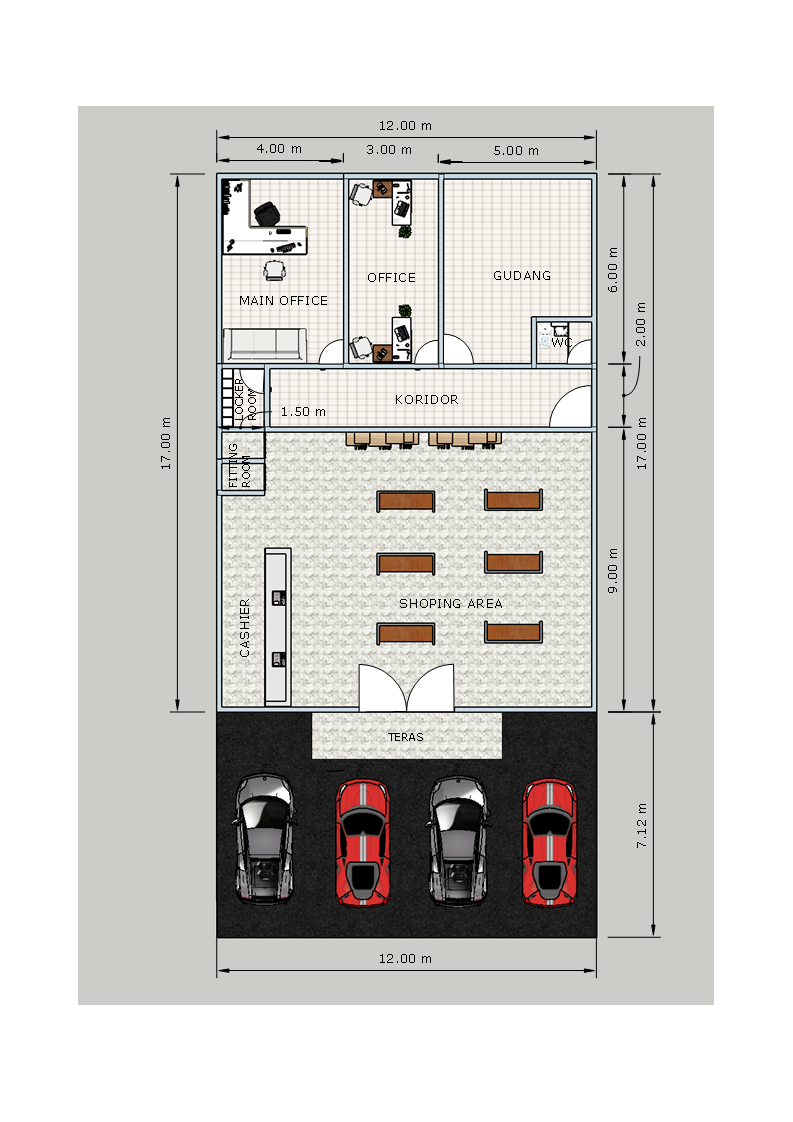   Sumber : Rumah Oleh-oleh Sriwijaya Etniq GaleriNo.Nama PeralatanHargaJumlah Unit Total1Rak MinimarketRp      750.0005 Rp   3.750.000 4AC 1pk PanasonicRp   3.792.0006 Rp 22.752.000 5Mesin Kasir Casio SE-400Rp      650.0001 Rp      650.000 6Meja KasirRp   2.500.0001 Rp   2.500.000 7Kursi KasirRp      321.0001 Rp      321.000 8Mesin Vakum makananRp   1.260.0001 Rp   1.260.000 9Locker Besi 12 Pintu ModenaRp   4.980.0001 Rp   4.980.000 10Cermin Rp      337.5002 Rp      675.000 11Telephone Panasonic KX-T7730Rp      680.0001 Rp      680.000 12Freezer Rp   2.925.0001 Rp   2.925.000 13Keranjang Belanja mirani setengah lusinRp      258.0002 Rp      516.000 TOTALTOTALTOTALTOTAL Rp 41.009.000 No.Nama PerlengkapanHargaJumlah UnitTotal1Bon (Kertas Struk) 1 Roll Rp     2.200 35 Rp      77.000 2Plastik 47cmx28cm Isi 50 Lembar Rp     6.500 55 Rp    357.500 3Label Sambal Rp        500 900 Rp    450.000 4Label Kemplang & Kerupuk Rp     1.750 900 Rp 1.575.000 5Label kemasan Rp     1.300 750 Rp    975.000 6Label baju Rp     1.000 2.100 Rp 2.100.000 7Alat Lakban Rp   14.000 2 Rp      28.000 8Ember Rp   84.900 2 Rp    169.800 9Kain Pel Rp   90.000 2 Rp    180.000 10Joyko Isi Label Rp     2.250 30 Rp      67.500 11Kertas Nota 1 Buku Rp     1.900 15 Rp      28.500 12Tape Bening Rp     9.500 30 Rp    285.000 13Gantungan Baju Bumerang 1 set (Isi 8) Rp 108.000 3 Rp    324.000 14Rak Pakaian Rp 165.000 4 Rp    660.000 15Kabel Listrik Gulung Rp 135.000 3 Rp    405.000 16Alat Label Harga Joyko 6600A 2 Baris Rp 105.200 1 Rp    105.000 17Alat Tulis  Rp 129.500 1 Rp    129.000 18Stampel Toko 1 Set Rp 150.000 1 Rp      50.000 TotalTotalTotalTotal Rp 8.067.000 No.Renacana Operasi Sriwijaya Etniq GaleriRenacana Operasi Sriwijaya Etniq GaleriRenacana Operasi Sriwijaya Etniq GaleriRenacana Operasi Sriwijaya Etniq GaleriRenacana Operasi Sriwijaya Etniq GaleriRenacana Operasi Sriwijaya Etniq GaleriRenacana Operasi Sriwijaya Etniq GaleriRenacana Operasi Sriwijaya Etniq GaleriRenacana Operasi Sriwijaya Etniq GaleriRenacana Operasi Sriwijaya Etniq GaleriRenacana Operasi Sriwijaya Etniq GaleriRenacana Operasi Sriwijaya Etniq GaleriRenacana Operasi Sriwijaya Etniq GaleriRenacana Operasi Sriwijaya Etniq GaleriRenacana Operasi Sriwijaya Etniq GaleriRenacana Operasi Sriwijaya Etniq GaleriRenacana Operasi Sriwijaya Etniq GaleriNo.KegiatanOkt-19Okt-19Okt-19Okt-19Nov-19Nov-19Nov-19Nov-19Des-19Des-19Des-19Des-19Jan-20Jan-20Jan-20Jan-20No.Kegiatan12341234123412341Melakukan Survei Pasar2Melakukan Survei Lokasi3Melakukan Survei Pesaing4Melakukan Survei pemasok5Pendaftaran NPWP6Pendaftaran SIUP7Membeli peralatan dan Perlengkapan8Men-desain Layout Usaha9Merekrut dan Melatih Tenaga Kerja10Pembukaan Toko dan Promosi